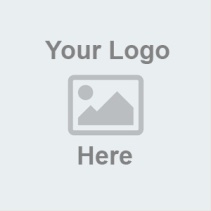 [Firmenname]Marketingplanfür[Zeitrahmen]Unser Ziel[Zusammenfassung des Gesamtziels Ihrer Marketingstrategie und wie sie zum Unternehmenswachstum beiträgt.]Kurzdarstellung des UnternehmensUnser Unternehmen[Beschreiben, wo Ihr Unternehmen ansässig ist (Hauptsitz, andere wichtige Niederlassungen), welche Produkte und Dienstleistungen Sie anbieten und wie lange Sie schon auf dem Markt sind.]Unser Marketingteam[Den Aufbau Ihres Marketingteams kurz erklären (Stellenbezeichnungen und kurze Aufgabenbeschreibungen), einschließlich zusätzlicher Teammitglieder wie Freiberuflern, mit denen Ihr Marketingteam zusammenarbeitet.]Unser Leitbild[Das Leitbild Ihres Unternehmens sowie Ihre wichtigsten Marketingziele und -taktiken kurz beschreiben.]Unternehmensziele[Die wichtigsten Ziele angeben, die Ihr Unternehmen verfolgt.]Ziel 1:Beschreibung:Kennzahlen zur Erfolgsmessung:Ziel 2:Beschreibung:Kennzahlen zur Erfolgsmessung:Ziel 3:Beschreibung:Kennzahlen zur Erfolgsmessung:SWOT-AnalyseStärken:Schwächen:Chancen:Risiken:ZielmarktBranchen[Die Branchen anführen, die Sie mit Ihren Marketinginitiativen ansprechen möchten.][Branche 1][Branche 2]Buyer Personas[Versuchen, folgende Fragen über Ihr Zielpublikum zu beantworten:Wo befinden sich Ihre Zielpersonen?Was ist ihre berufliche Rolle?In welcher Branche arbeiten sie?Wie alt sind sie?Was sind ihre Ziele oder Herausforderungen? Problempunkte? Werte?Wie kann Ihr Produkt zur Lösung ihrer Probleme beitragen?][Buyer Persona 1][Buyer Persona 2]Wettbewerbsanalyse[Anführen, mit welchen Unternehmen Sie auf Ihrem Zielmarkt voraussichtlich in Wettbewerb treten werden, und mit welchen Produkten/Dienstleistungen.]Mitbewerber 1:Konkurrierende Produkte:Verwendete Kanäle:Taktiken:Mitbewerber 2:Konkurrierende Produkte:Verwendete Kanäle:Taktiken:Mitbewerber 3:Konkurrierende Produkte:Verwendete Kanäle:Taktiken:MarktstrategieProdukt[Die Produkte beschreiben, die Sie auf Ihren Zielmärkten verkaufen werden; wie sie auf die Herausforderungen Ihrer Kunden eingehen und wodurch sie sich von den Produkten Ihrer Mitbewerber unterscheiden.]Preis[Den Preis Ihrer Produkte anführen und erklären, ob Sie irgendwelche Rabatt- oder Werbeaktionen geplant haben.]Werbung[Erklären, wie Sie für Ihr Produkt Werbung machen werden; welche Kanäle und Taktiken Sie einsetzen werden.]Mitarbeiter[Die Rollen und Aufgaben jedes Mitglieds des Marketingteams beschreiben.]Prozess[Erklären, wie Ihr Produkt an Ihre Kunden geliefert wird bzw. ob Ihre Dienstleistung über einen längeren Zeitraum hinweg erbracht wird, und ob Sie nach dem Kauf Service- und Supportleistungen anbieten.]BudgetMarketingkanäle[Auflisten, über welche Kanäle Sie Ihre Marke bekannt machen/die Bekanntheit fördern und Leads generieren werden. Auch das Hauptziel für jeden Kanal anführen und wie es gemessen wird.][Website/Publikation/soziale Plattform 1]Zweck des Kanals:Zu messende Kennzahl:Ziel:[Website/Publikation/soziale Plattform 2]Zweck des Kanals:Zu messende Kennzahl:Ziel:[Website/Publikation/soziale Plattform 3]Zweck des Kanals:Zu messende Kennzahl:Ziel:[Website/Publikation/soziale Plattform 4]Zweck des Kanals:Zu messende Kennzahl:Ziel:Marketingziele[Die Initiativen auflisten, die Ihr Marketingteam zum Erreichen seiner Marketingziele verfolgen wird.]Initiative 1:Beschreibung:Ziel der Initiative:Kennzahlen zur Erfolgsmessung:Initiative 2:Beschreibung:Ziel der Initiative:Kennzahlen zur Erfolgsmessung:Initiative 3:Beschreibung:Ziel der Initiative:Kennzahlen zur Erfolgsmessung:Aktionsplan mit Marketingmaßnahmen[Ihre geplanten Marketingaktivitäten in der folgenden Tabelle zusammenfassen.]Aktionsplan mit Marketingmaßnahmen – Überprüfung[Marketingaktivitäten zu festgelegten Zeitpunkten überprüfen und Ihre Strategie gegebenenfalls anpassen.]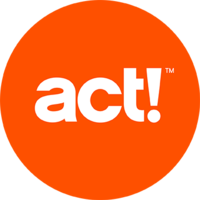 Benötigen Sie Hilfe beim Erreichen Ihrer Marketingziele?Testen Sie Act! CRM jetzt selbst und erfahren Sie, wie Sie mit den Tools von Act! Ihren Marketingplan in die Tat umsetzen und Ihre Ziele erreichen können.Act! CRM 14 Tage kostenlos testen. 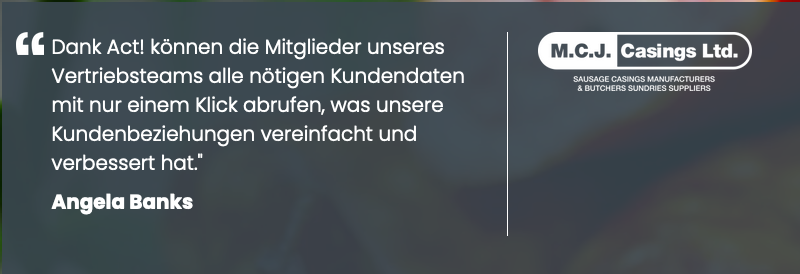 PostenGeschätzte KostenSoftwareMessen und andere VeranstaltungenOnline-MarketingContent MarketingPay-per-Click (PPC)E-Mail-MarketingSocial-Media-MarketingDisplay-WerbungPRSponsoringPostwurfsendungen und FlyerGesamt AktivitätLeitungZeitlicher RahmenBuyer PersonaZielKosten AktivitätZiel1. PrüfdatumErgebnisNeues Ziel 2. PrüfdatumEndergebnis